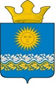 Дума Сладковского сельского поселения Слободо-Туринского муниципального районаСвердловской областипятого созыва РЕШЕНИЕОб утверждении Положения о порядке обеспечения доступа к информации о деятельности Думы Сладковского сельского поселенияВ целях реализации прав граждан и организаций на доступ к информации о деятельности органов местного самоуправления, руководствуясь Федеральными законами от 06.10.2003 N 131-ФЗ "Об общих принципах организации местного самоуправления в Российской Федерации", от 09.02.2009 N 8-ФЗ "Об обеспечении доступа к информации о деятельности государственных органов и органов местного самоуправления", от 14.07.2022 № 270-ФЗ «О внесении изменений в Федеральный закон «Об обеспечении доступа к информации о деятельности государственных органов и органов местного самоуправления» и статью 10 Федерального закона «Об обеспечении доступа к информации о деятельности судов в Российской Федерации», Уставом Сладковского сельского поселения, Дума Сладковского сельского поселения         Решила:Утвердить Положение о порядке обеспечении доступа к информации о деятельности Думы Сладковского сельского поселения" (прилагается).Решение Думы Сладковского сельского поселения от 26.04.2010 № 66 “Об утверждении Положения об обеспечении доступа к информации о деятельности Думы Сладковского сельского поселения” признать утратившим силу.Опубликовать настоящее Решение в печатном средстве массовой информации Думы и Администрации Сладковского сельского поселения “Информационный вестник”, а также обнародовать путем размещения на официальном сайте Сладковского сельского поселения в информационно-телекоммуникационной сети Интернет.        4. Настоящее Решение вступает в силу после его официального опубликования.        5. Контроль  исполнения настоящего Решения возложить на постоянную комиссию Думы  по местному самоуправлению и безопасности.Председатель Думы Сладковского сельского поселения                                         В.А.Потапова ПриложениеУтвержденоРешением Думы Сладковскогосельского поселения от 30.11.2023 № 96-НПАПоложениеО порядке обеспечении доступа к информациио деятельности Думы Сладковского сельского поселения         Статья 1. Общие положения1.1. Настоящее Положение принято в соответствии с Федеральными законами от 9.02. 2009г. №8-ФЗ «Об обеспечении доступа к информации о деятельности государственных органов и органов местного самоуправления», от 14.07.2022 № 270-ФЗ «О внесении изменений в Федеральный закон «Об обеспечении доступа к информации о деятельности государственных органов и органов местного самоуправления» и статью 10 Федерального закона «Об обеспечении доступа к информации о деятельности судов в Российской Федерации», и определяет порядок обеспечением доступа к информации о деятельности Думы Сладковского сельского поселения (далее - Дума) пользователями информации.Под информацией о деятельности Думы понимается информация (в том числе документированная), созданная Думой в пределах своих полномочий либо поступившая в Думу.  К информации о деятельности Думы относятся муниципальные правовые акты, устанавливающие структуру, полномочия, порядок формирования и деятельности Думы, иная информация, касающаяся ее деятельностиПод пользователем информацией понимается гражданин (физическое лицо), организация (юридическое лицо), общественное объединение, осуществляющие поиск информации о деятельности государственных органов и органов местного самоуправления. Пользователями информацией являются также государственные органы, органы местного самоуправления, осуществляющие поиск указанной информации в соответствии с законодательством Российской Федерации об информации.          Под запросом понимается обращение пользователя информацией в устной или письменной форме, в том числе в виде электронного документа, в Думу или к ее председателю о предоставлении информации о деятельности этого представительного органа.         Официальный сайт Думы, (далее - официальный сайт) - сайт в информационно-телекоммуникационной сети Интернет (далее - сеть Интернет), содержащий информацию о деятельности представительного органа местного самоуправления, электронный адрес которого включает доменное имя, права на которое принадлежат представительному органу местного самоуправления;         Официальная страница - персональная страница Думы в определенных Правительством Российской Федерации информационных системах и (или) программах для электронных вычислительных машин, соответствующих требованиям, предусмотренным статьей 106 Федерального закона от 27 июля 2006 года N 149-ФЗ "Об информации, информационных технологиях и о защите информации", созданная государственным органом, органом местного самоуправления или подведомственной организацией и содержащая информацию об их деятельности.1.2. Деятельность Думы носит открытый (публичный) характер, который обеспечивается своевременным доведением до сведения жителей поселения соответствующей информации и созданием для них необходимых условий, доступа к должностным лицам и депутатам Думы, а также возможности личного присутствия на заседаниях комиссий Думы, заседаниях думы и иных мероприятиях, организуемых и проводимых Думой.1.3. Действие настоящего Положения распространяется на отношения, связанные с обеспечением доступа пользователей информацией к информации о деятельности Думы.Действие настоящего Положения не распространяется на:1) отношения, связанные с обеспечением доступа к персональным данным, обработка которых осуществляется Думой;2) порядок рассмотрения Думой обращений граждан;3) порядок предоставления Думой в государственные органы, иные органы местного самоуправления информации о своей деятельности в связи с осуществлением Думой своих полномочий.1.4. В соответствии с законодательством Российской Федерации о персональных данных, Дума обеспечивает конфиденциальность персональных данных, доступ к которым она имеет.         Статья 2. Организация доступа к информации о Думе2.1. Организацию доступа к информации о деятельности Думы обеспечивают в пределах своих полномочий председатель Думы поселения и и депутаты Думы.2.2. Основными требованиями при обеспечении доступа к информации о деятельности Думы являются:1) достоверность предоставляемой информации;2) соблюдение сроков и порядка предоставления информации;3) изъятие из предоставляемой информации сведений, относящихся к информации ограниченного доступа;4) создание организационно-технических и других условий, необходимых для реализации права на доступ к информации.       Статья 3. Способы обеспечения доступа к информации о Думе       Доступ к информации о Думе обеспечивается следующими способами: - путем официального опубликования (обнародования) информации о Думе, о планируемых и проводимых Думой мероприятиях, решений Думы; - путем размещения информации о Думе на официальном сайте администрации Сладковского сельского поселения в сети Интернет, в разделе “Дума”, а также размещения информации о своей деятельности на официальной странице в социальных сетях “ВКонтакте”; - путем размещения информации о Думе в здании администрации поселения; - путем ознакомления с информацией о Думе через библиотечные и архивные фонды; - путем присутствия граждан, представителей организаций, общественных объединений, государственных органов и органов местного самоуправления Сладковского сельского поселения на заседаниях Думы, ее постоянных комиссий; - путем предоставления информации о Думе по запросу пользователя информацией; - другими способами, не противоречащими действующему законодательству.    Статья 4. Формы предоставления информации о Думе    4.1. Информация о Думе может представляться в устной форме, или в виде документированной информации, в том числе в виде электронного документа.     При невозможности предоставления информации в запрашиваемой форме, информация предоставляется в том виде, в каком она имеется в Думе.   4.2. Информация о Думе в устной форме предоставляется пользователям информацией во время приема Председателем Думы и депутатами Думы, а также по телефонам, посредством проведения конференций и интервью.   4.3. По письменному запросу пользователя информацией, направленному на имя Председателя Думы, информация о Думе предоставляется в виде письменного ответа на запрос, направления заверенных копий документов Думы, решений Думы, а также в виде электронного документа.      Информация о Думе может быть предоставлена по результатам рассмотрения запроса пользователя информации по адресу электронной почты Думы: va.potapova@mail.ru     Статья 5. Официальное опубликование (обнародование) информации о Думе, планируемых и проводимых Думой мероприятиях, решений Думы    5.1. Официальное опубликование (обнародование) решений Думы осуществляется в соответствии с Уставом Сладковского сельского поселения, Положением о регламентации и условиях опубликования муниципальных нормативных правовых актов органов местного самоуправления Сладковского сельского поселения, утвержденного решением Думы поселения от 27.10.2016 № 239.     5.2. Информация об основных направлениях в деятельности Думы, постоянных комиссий Думы, депутатов публикуется в печатном средстве массовой информации Думы и Администрации Сладковского сельского поселения “Информационный вестник”.            5.3. Предполагаемые даты и повестки заседаний Думы обнародуются путем размещения их в помещении администрации  на информационном стенде Думы поселения, на специальных стендах поселения,  на официальной странице в социальных сетях “ВКонтакте” не позднее,   чем за один день до заседания Думы.        Статья 6. Размещение информации о Думе на официальном сайте Сладковского сельского поселения в сети Интернет, на официальной странице в социальных сетях “ВКонтакте”       6.1. В сети Интернет информация о деятельности Думы размещается на официальном сайте Сладковского сельского поселения (далее - официальный сайт). Адрес официального сайта: http//сладковское.рф.       Подготовка информации о Думе для размещения на официальном сайте осуществляется председателем Думы в соответствии с настоящим Положением.       6.2. Информация о Думе, размещаемая на официальном сайте включает в себя:       - наименование и структуру Думы, почтовый адрес, адрес электронной почты, номера телефонов Думы;- адреса мест приема и время приема депутатами Думы;- сведения о полномочиях, задачах и функциях Думы, перечень нормативных правовых актов, определяющих эти полномочия, задачи и функции Думы;- сведения о председателе Думы, заместителе председателя  и  депутатах Думы;- сведения о постоянных комиссиях Думы, их составе, направлениях деятельности.- проекты решений и решения Думы, включая сведения о внесении в них изменений, признании их утратившими силу, признании их судом недействующими, а также сведения о государственной регистрации решений Думы в случаях, установленных законодательствомРоссийской Федерации.         6.3. На официальном сайте в сети Интернет, а также на официальной странице  в социальных сетях “ВКонтакте” может также размещаться следующая информация:       - сведения о  работе депутатов в Думе, в постоянных комиссиях Думы, на закрепленных за ними территориях населенных пунктов;- сведения об официальных визитах и рабочих поездках должностных лиц и депутатов Думы;- сведения о проводимых официальных мероприятиях в Думе (заседания, встречи, семинары, «круглые столы»);- тексты официальных выступлений и заявлений должностных лиц и депутатов Думы;- аналитические материалы и обзоры информационного характера, анонсы, обзоры законодательства;- сведения о взаимодействии Думы с государственными органами, общественными объединениями, политическими партиями, профессиональными союзами и другими организациями;- обзоры обращений пользователей информацией.     6.4. Перечень информации о Думе, предусмотренный пунктом 6.1 настоящего Положения, подлежит обновлению не реже одного раза в месяц. Остальная информация о Думе подлежит обновлению не реже одного раза в год.     6.5. Дума может размещать в сети Интернет иную информацию о своей деятельности с учетом требований действующего законодательства Российской Федерации.     Статья 7. Размещение информации о Думе в здании администрации       7.1. Информация о порядке работы Думы и иные сведения, необходимые для оперативного информирования пользователей информацией, размещаются на информационном стенде Думы в здании Администрации поселения.     Статья 8. Ознакомление с информацией о Думе через библиотечные и архивные  фонды        8.1. Пользователю информации предоставляется возможность ознакомиться с информацией о принятых Думой решениях через библиотечные фонды библиотек Сладковского сельского поселения.        Библиотечные фонды содержат информацию о принятых решениях Думы поселения, опубликованных в печатном средстве массовой информации Думы и Администрации Сладковского сельского поселения “Информационный вестник”.        8.2. Архивные фонды содержат информацию о Думе в объеме, установленном законодательством Российской Федерации об архивном деле.       Основным способом предоставления информации архивным  фондом о деятельности Думы поселения является предоставление информации на основании запроса (личного устного обращения,  письменного запроса).     Статья 9. Присутствие граждан, представителей организаций, общественных объединений, государственных органов и органов местного самоуправления на заседаниях  заседаниях Думы, ее постоянных комиссий     Порядок посещения гражданами, представителями организаций, общественных объединений, государственных органов и органов местного самоуправления заседаний комиссий Думы, заседаний Думы определяется регламентом Думы.        Статья 10. Запрос информации о Думе    10.1. Пользователь информацией имеет право обращаться в Думу с запросом как непосредственно, так и через своего представителя, полномочия которого оформляются в порядке, установленном законодательством Российской Федерации.    10.2. В запросе указываются почтовый адрес, номер телефона либо адрес электронной почты для направления ответа на запрос или уточнения содержания запроса.   Также фамилия, имя и отчество гражданина (физического лица) либо наименование организации (юридического лица), общественного объединения, государственного органа, органа местного самоуправления Сладковского сельского поселения, запрашивающего информацию о Думе.    Анонимные запросы не рассматриваются.    Запрос направляется в Думу на имя Председателя Думы,    Запрос составляется и направляется в Думу на русском языке.    10.3. Запрос, составленный в письменной форме, в том числе в виде электронного документа, поступивший в Думу, подлежит регистрации в течение трех дней со дня его поступления в Думу.      Письменный запрос, поступивший депутату Думы, подлежит регистрации в журнале регистрации приема обращений в течение трех дней со дня его поступления.        10.4. Рассмотрение запросов пользователей информацией и предоставление информации о Думе по запросу осуществляется в порядке и в сроки, установленные Федеральным законом от 02 мая 2006 года № 59-ФЗ «О порядке рассмотрения обращений граждан Российской Федерации», а также Федеральным законом от 09 февраля 2009 года № 8-ФЗ «Об обеспечении доступа к информации о деятельности государственных органов и органов местного самоуправления».     Информация о деятельности Думы не предоставляется в случаях, предусмотренных федеральным законодательством.     Статья 11. Обязанности Думы в сфере доступа к информации о деятельности Думы.         Дума обязана:        а) создавать организационно-технические и другие условия, необходимые для реализации права на доступ к информации о деятельности Думы;        б) в течение установленного срока хранить официальные документы, содержащие информацию, подлежащую предоставлению в соответствии с настоящим Положением, принятые ею акты;        в) обеспечивать достоверность и полноту предоставляемой информации, соблюдение установленных сроков и условий ее предоставления;        г) соблюдать установленный действующим законодательством порядок обнародования (опубликования) официальных документов.     Статья 12. Контроль обеспечения доступа к информации о Думе     12.1. Контроль обеспечения доступа к информации о Думе осуществляет Председатель Думы.     12.2. Контроль за обеспечением доступа к информации о деятельности Думы поселения осуществляется по следующим направлениям:        - своевременное формирование и размещение информации о деятельности Думы на официальном сайте  в сети Интернет, а также в средствах массовой информации, в помещении администрации;      - предоставление достоверной, полной информации о деятельности Думы, депутатов Думы, не относящейся к ограниченному доступу, в том числе не составляющей государственную или иную охраняемую законом тайну;      - соблюдение сроков предоставления информации о деятельности Собрания депутатов;-  обновление информации о деятельности Думы     Статья 13. Ответственность за нарушение права на доступ к информации о Думе    Председатель Думы, депутаты Думы, виновные в нарушении права на доступ к информации о Думе, несут дисциплинарную, административную, гражданскую и уголовную ответственность в соответствии с законодательством Российской Федерации.ПОЯСНИТЕЛЬНАЯ ЗАПИСКАк проекту решения Думы Сладковского сельского поселения «Об обеспечении доступа к информации о деятельности Думы Сладковского сельского поселения»       Проект решения Думы Сладковского сельского поселения «Об обеспечении доступа к информации о деятельности Думы Сладковского сельского поселения» (далее – проект решения) разработан в целях приведения муниципального нормативного правового акта в соответствие с законодательством Российской Федерации.      Отношения, связанные с обеспечением доступа к информации о деятельности Думы Сладковского сельского поселения (далее -Дума поселения), в настоящее время регулируются “Положением об обеспечении доступа к информации о деятельности Думы Сладковского сельского поселения” (далее - Положение), утвержденного решением Думы поселения от 26.04.2010 № 66. Указанное Положение было разработано и утверждено на основании  Федерального закона от 09.02.2009 № 8-ФЗ “Об обеспечения доступа к информации о деятельности государственных органов и органов местного самоуправления” (далее - Федеральный закон № 8-ФЗ).      В связи с принятием Федерального закона от 14.07.2022 № 270-ФЗ «О внесении изменений в Федеральный закон «Об обеспечении доступа к информации о деятельности государственных органов и органов местного самоуправления» и статью 10 Федерального закона «Об обеспечении доступа к информации о деятельности судов в Российской Федерации», появились новые поправки к Федеральному закону № 8-ФЗ, которыми  предусматривается внесение следующих изменений в Порядок доступа к информации о деятельности органов местного самоуправления:- расширяются способы обеспечения доступа к информации, а именно, устанавливается обязанность для органов местного самоуправления и подведомственных организаций по созданию и использованию официальных страниц в социальных сетях для размещения актуальной информации о своей деятельности. В соответствии с распоряжением Правительства Российской Федерации от 02.09.2022 года  № 2523-р  в качестве информационных систем и (или) программ для электронных вычислительных машин, используемых органами местного самоуправления, организациями, подведомственными органам местного самоуправления, для создания официальных страниц определены социальные сети «ВКонтакте» и «Одноклассники».- расширяется круг субъектов регулирования, а именно, подведомственные органам местного самоуправления организации включаются в число субъектов, обязанных обеспечивать доступ к информации о своей деятельности посредством социальных сетей.Целями предлагаемого проекта Положения являются содействие в реализации и защите прав граждан на доступ к информации, находящейся в ведении Думы поселения и достижении максимальной открытости, гласности и прозрачности деятельности Думы.Статья 1  Положения закрепляет основные понятия, используемые в тексте Положения, в частности что подразумевается под информацией о деятельности Думы, кто относиться к пользователям информацией, дается определение запроса, оговаривается на какие отношения распространяет свое действие данное Положение.Статья 2 определяет лиц, имеющих право предоставлять информацию о Думе, а также сведения по поступившим письменным запросам.             Положением об обеспечении доступа к информации о деятельности Думы поселения предусмотрены  различные способы обеспечения доступа к информации о деятельности Думы. В обобщенном виде к их числу относится:а) обнародование (опубликование) информации о деятельности Думы городского округа, о планируемых и проводимых Думой мероприятиях, решений Думы в средствах массовой информации;б) размещение информации о своей деятельности в сети Интернет на официальном сайте Сладковского сельского поселения, а также на официальной странице Думы поселения в социальных сетях “ВКонтакте” в) ознакомление с информацией о деятельности Думы через библиотечные и архивные фонды;г) размещение информации о своей деятельности в помещении, занимаемым Думой, и  иных отведенных для этих целей местах; д) присутствие граждан (физических лиц), в том числе представителей организаций (юридических лиц), общественных объединений, государственных органов и органов местного самоуправления, на заседаниях постоянных комиссий  Думы поселения, заседаниях Думы, на иных мероприятиях, организуемых и проводимых Думой;е) предоставление пользователям информацией по их запросу информации о деятельности Думы;ж) другими способами, предусмотренными действующим законодательством.Применение лишь в совокупности указанных способов обеспечения доступа к информации о деятельности Думы позволит обеспечить открытость органов публичной власти населению.В статье 4 данного Положения устанавливаются формы предоставления информации о деятельности Думы.Информация о деятельности Думы поселения предоставляется в устной форме, в виде документированной информации, в том числе в виде электронного документа.Информация о деятельности Думы может быть предоставлена по результатам рассмотрения запроса пользователя информации по адресу электронной почты Думы, а также посредством ознакомления с информацией о деятельности Думы городского округа на официальном портале Самарской Губернской Думы и на сайте  Думы городского округа Отрадный.В статьях 5-10 настоящего Положения достаточно подробно раскрывается содержание каждого способа обеспечения доступа к информации о деятельности Думы.Официальное опубликование (обнародование) информации о деятельности Думы осуществляется в соответствии с Уставом Сладковского сельского поселения.Библиотечные фонды содержат информацию о принятых решениях Думы поселения, опубликованных в печатном средстве массовой информации Думы и Администрации Сладковского сельского поселения “Информационный вестник”.Архивные фонды содержат информацию о деятельности Думы поселения в объеме, установленном законодательством Российской Федерации об архивном деле.Основным способом предоставления информации архивным  фондом о деятельности Думы поселения является предоставление информации на основании запроса (личного устного обращения,  письменного запроса).Дума поселения обеспечивает возможность присутствия граждан (физических лиц), в том числе представителей организаций (юридических лиц), общественных объединений, государственных органов и органов местного самоуправления, на заседаниях постоянных комитетов Думы, заседаниях Думы, на иных мероприятиях, организуемых и проводимых Думой.Пользователь информацией имеет право обращаться в Думу поселения с запросом как непосредственно, так и через своего представителя, полномочия которого оформляются в порядке, установленном законодательством Российской Федерации.В статье 10 настоящего Положения закрепляются требования к порядку оформления письменного запроса, порядок регистрации запроса и сроки рассмотрения письменных запросов.Настоящее Положение также закрепляет обязанности Думы в сфере доступа к информации о деятельности Думы (статья 11).Согласно Положению Дума обязана:а) создавать организационно-техническое и другие условия, необходимые для реализации права на доступ к информации о деятельности Думы;б) в течение установленного срока хранить официальные документы, содержащие информацию, подлежащую предоставлению в соответствии с настоящим Положением, принятые ею акты;в) обеспечивать достоверность и полноту предоставляемой информации, соблюдение установленных сроков и условий ее предоставления;г) соблюдать установленный действующим законодательством порядок обнародования (опубликования) официальных документов. Статьи 12 - 13 Положения об обеспечении доступа к информации о деятельности Думы  содержит нормы, касающиеся контроля за обеспечением доступа к информации о деятельности Думы и ответственности за его нарушение.Контроль за обеспечением доступа к информации о деятельности Думы поселения осуществляет председатель Думы и осуществляется в целях:а) открытости и доступности информации о деятельности Думы, за исключением случаев, предусмотренных федеральным законом;б) соблюдения сроков и порядка предоставления информации о деятельности Думы;в) достоверности и своевременности предоставления информации о деятельности Думы;г) соблюдения сроков периодичности размещения информации на официальном сайте Думы, сроков ее обновления, обеспечивающих своевременность реализации и защиты пользователями информацией своих прав и законных интересов, а также иных требований к размещению указанной информации;д) исключения злоупотреблений со стороны уполномоченных лиц по обеспечению доступа к информации о деятельности Думы.Председатель Думы и депутаты Думы, виновные в нарушении права на доступ к информации о деятельности Думы городского округа, несут дисциплинарную, административную, гражданскую и уголовную ответственность в соответствии с законодательством Российской Федерации.              Принятие проекта решения не повлечет дополнительных финансовых затрат.    Потребуется признание утратившим силу решения Думы поселения от 26.04.2010 № 66 “Об утверждении Положения об обеспечении доступа к информации о деятельности Думы Сладковского сельского поселения”.Председатель ДумыСладковского сельского поселения                                            В.А.Потапова30.11.2023 № 96-НПА                                                                           с. Сладковское